Končno vsebinsko in finančno poročilo za kulturni projekt na področju mobilnosti 2018Projekt na področju mobilnosti, sofinanciran s strani JAK v letu 2018Datum:     		Podpis:Podpisnik poročila jamči za točnost podatkov.Poročilo pošljite v 15 dneh po zaključku projekta oz. najkasneje do vključno 16. januarja 2019 v tiskani obliki na naslov Javna agencija za knjigo RS, Metelkova 2b, 1000 Ljubljana, ter obvezno tudi v elektronski obliki na naslov jana.bales@jakrs.si.Dodatne informacije: Jana Bales: 01/369 58 27, : jana.bales@jakrs.si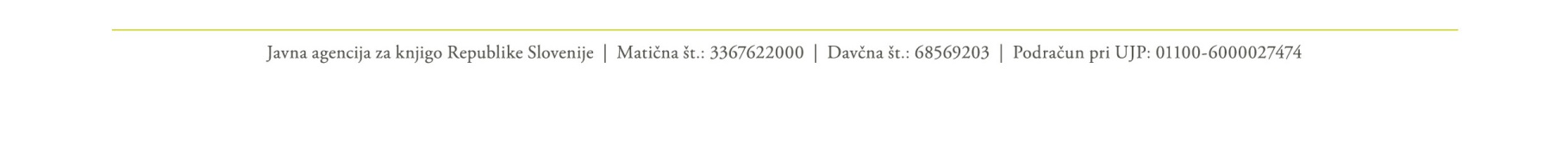 – – – – – – – – – – – – – – – – –– – – – – – – – – – – – – – – – – – – – – – – – – – – – –– – – – – – – –REZERVIRANO ZA JAKPotrditev zahtevka in izplačila s strani skrbnika pogodbe na JAKDatum:Podpis skrbnika pogodbe:Ime in priimek:Stalni naslov:Davčna številka:Telefon, mobilni telefon:Elektronska pošta:Številka pogodbe:Naslov projekta:Celotna vrednost projekta:      €      €Sofinanciranje s strani JAK:      €      €Lastna sredstva:      €      €Ostali sofinancerji potnih stroškov (poimenske navedbe s posamičnimi vsotami):      €Ostali sofinancerji potnih stroškov (poimenske navedbe s posamičnimi vsotami):      €Ostali sofinancerji potnih stroškov (poimenske navedbe s posamičnimi vsotami):      €Čas in trajanje projekta:Kraj izvedbe projekta:Število dogodkov:Število sodelujočih avtorjev, predavateljev …:Število udeležencev/obiskovalcev/bralcev:Odmevnost v medijih (najave, kritike, recenzije) – navesti število:Poimenska navedba medijev z objavami:Poimenska navedba medijev z objavami:Poimenska navedba medijev z objavami:Odstopanja od pogodbenega projekta:Odstopanja od pogodbenega projekta:Ocena uspešnosti projekta (največ 10 vrstic):Ocena uspešnosti projekta (največ 10 vrstic):